Gobierno Municipal El Salto 2018-2021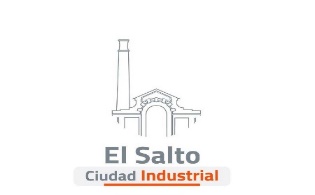 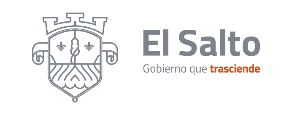 Informe de actividades del mes de Septiembre 2020JEFATURA JURÍDICO LABORAL JEFATURA JURÍDICO LABORAL ACTIVIDADRESULTADOSProcesos de demandas laborales7Atención Audiencias (Juicios laborales)64Rescisión de la relación laboral 0Acuerdos 17